Worksheet #1 I have (a, an, x) red umbrella.I eat three meals (a, an, x) day. She has (a, an, x) onion.I like (a, an, x) Tom very much.It is (a, an, x) yellow chair.There are (a, an, x) elephants.This is (a, an, x) my ax.I go to church on (a, an, x) Sunday.There is (a, an, x) university there.We have three (a, an, x) cats.He is (a, an, x) European.I drink two glasses of milk (a, an, x) day.(A, An, X) kate is (a, an, x) honest girl.I want (a, an, x) egg and (a, an, x) sugar.(a, an, x) alligator has (a, an, x) long tail. Worksheet #21. ( The, x ) S(s)un is hot.2. I like ( the, x ) math.3. ( The, x ) S(s)ky is blue.4. They go to ( the, x ) bed at ten.5. You like ( the, x ) moon.6. Close ( the, x) window.7. We play ( the, x ) violin well.8. They have ( the, x ) lunch.9. Tom and Eric go to ( the, x ) west.10. Birds fly in ( the, x ) sky.11. I go to ( the, x ) church every Sunday.12. I can speak ( the, x ) English.13. We go to the park by ( the, x ) bike.14, They play ( the, x ) soccer together.15. Boys like ( the, x ) science. 
ANSWER KEY 1. a2. a3. an4. X5. a6. an7. X8. X9. a10. a11. X12. X13. X, an14. an, X15. an, a ANSWER KEY1. The2. X3. The4. X5. X6. the7. the8. X9. the10. the11. X12. X13. X14. X15. X< A, An, The, X >There is ____________  baby. ____________ baby is cute.Give me ___________ sugar, please.They go to ____________ school.I study math for ____________ hour ____________ day.I have ____________ breakfast every morning.There are birds in ____________ sky.I play ____________ guitar very much.I play ____________ baseball after school.We see ____________ European there.I have an eraser. ____________ eraser is new.It is windy. Close ____________ door.There is ____________ onion in the kitchen.I have ____________ lunch with my friends.He goes to ____________ bed at 10.They study ____________ science.ANSWER KEYThere is a baby.  The  baby is cute.Give me  X sugar, please.They go to X school.I study math for a hour the day.I have X breakfast every morning.There are birds in the sky.I play the guitar very much.I play X baseball after school.We see X European there.I have an eraser. The eraser is new.It is windy. Close the door.There is an onion in the kitchen.I have  X lunch with my friends.He goes to X bed at 10.They study X science.BOARD GAME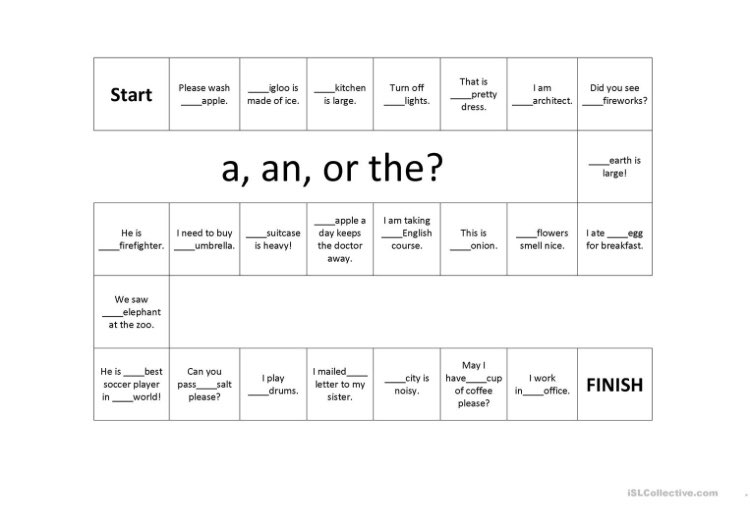 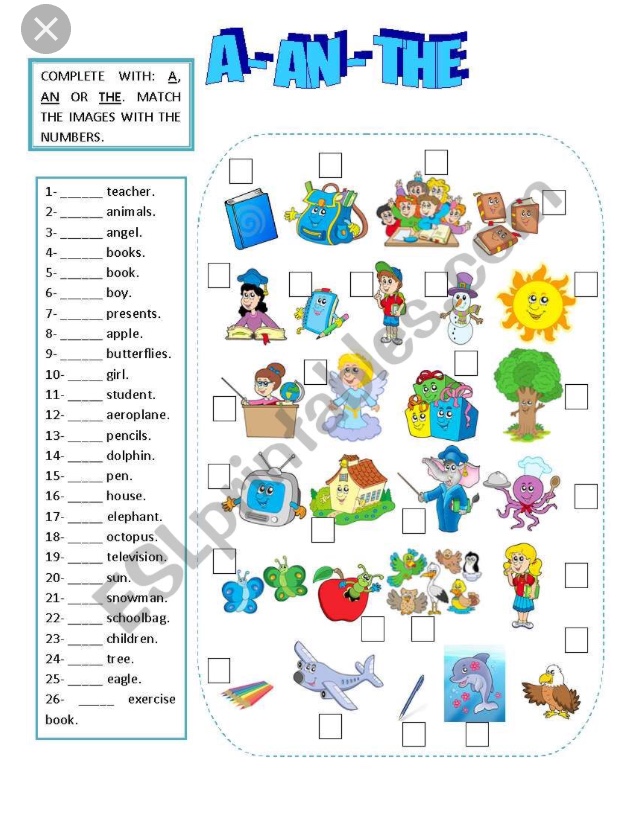 SOS ANSWER KEYAAnAnTheAATheAnTheAAAnTheAAAAnAnATheAATheAAnA☐ Listening   ☐ Speaking   ☐ Reading   ☐* Grammar  ☐ WritingTopic: Articles ( a / an / the )Instructor:Lucie JeongLizzie NohChloe ShinLevel:IntermediateStudents:12Length:40 MinutesMaterials:White board and board markersPPT slidesSubstitution tablePractice Worksheets #1SOS worksheets #2Aims:Main aim- Ss will be able to use the articles (a, an, the) properly by making their sentences to complete the story during their chain activity.Secondary aim- Ss will be able to use their articles (a, an, the) properly by filling their worksheets and by playing a  board game.Personal aim- I want the students to practically use their articles in the right spot and correcting their errors during this class. Language Skills:Reading: Ss will read their worksheets to answer the question.Listening: Ss will listen to teacher’s instructions.Speaking: Ss will share their sentences during the chain activity.Writing: Ss will complete their worksheet.Language Systems:Phonology: drillingGrammar: use of the articles (a, an, the)Function: giving adviceAssumptions:Students already know The existence of the articles (a, an, the)Anticipated Errors and Solutions:Students may have a hard time drillingTeacher can encourage group work to discuss the use of articles as a groupStudents may need more time to complete the worksheetBe flexible with the timeIf students don’t know how to play a board game, I will explain to students with examples.References:Painless Grammar by Rebecca Elliot Ph.D (p.180)www.google.co.kr/search?q=a+an+the+worksheet&source=lnms&tbm=isch&sa=X&ved=0ahUKEwi1_NLE2rbcAhUHIIgKHTraDNgQ_AUICigB&biw=1600&bih=731#imgrc=ZGAy0o0yiM1STM:&spf=1532400236173 (SOS worksheet)https://en.islcollective.com/resources/printables/worksheets_doc_docx/article_a_an_and_the_game_board/articles-articles-indefinite/6138 (Board game)Worksheets made by Chloe, Lizzie and LucieLead-InLead-InLead-InLead-InMaterials: noneMaterials: noneMaterials: noneMaterials: noneTimeSet UpStudent ActivityTeacher Talk1 minWhole classAnswering teacher’s questionsGood morning everyone! How are you feeling today? What was the first grammar you’ve ever learned? Do you remember them?Pre-ActivityPre-ActivityPre-ActivityPre-ActivityMaterials:Board, Board markers, PPT slidesMaterials:Board, Board markers, PPT slidesMaterials:Board, Board markers, PPT slidesMaterials:Board, Board markers, PPT slidesTimeSet UpStudent ActivityTeacher Talk3 min5 min5 min5 min20 min3 minWhole classWhole classAs a groupWholeclassWhole classWholeclassAnswering teacher’s questionsBuilding up their own sentence using grammar rules.Ss will discuss as a  groupShare their opinions based on the ideas they just discussedSs will listen carefully to teacher’s explanation and instructionsListen to the teacher’s instructions and practice the tableProcedure:ElicitingElicit (Boarding the word ‘apple’)Look at the word can you think of a sentence with this word? Let’s review your sentence. Did you say ‘a’ apple or ‘an’ apple? Why did you say that?DoGuided warmer activityToday we are going to make a story as a class. The sentence must have the word (a, an, the) contained and the details of the story should be connected. Your first sentence will be given and remember that we should stick to the topic.DemonstrationTo get it straight, let’s pay attention to the example. If my first sentence is ‘I like biting an apple.’ (board the sentence) the next person ready should start their sentence with the phrase ‘I like biting the apple when I have a loose tooth.’ (board the sentence) To prepare your sentence, you can take a note. It’s okay to make a funny or even creepy sentences as long as the sentence contains the articles.ICQWhat are we doing now?Is there a grammar rule for the sentences?Can we take notes?ProcedureRecallInstructionDid you enjoy the story we just made? Let’s make a group of 2 or 3 to discuss the grammar we just used. What do you think is the topic today? Do you know any grammatical rules about that? If you do, you can share the things you know as a group. I will give about 5 minutes to discuss as a group.ICQWhat are we doing now?How much time do we have?Are we doing that alone?“Let’s get it started.”MonitoringMonitor discreetly. Answer students if they ask questions. Try to roam around the class to make sure everyone understood what they are doing. Give time warning:1 minute. 30 seconds left.(Be flexible with the time.)“Time’s up.”ReflectGreat job everyone! Now can have a group presenter to share what you’ve discussed? What do you see in the form of this sentence? (Ss mention the word ‘article’.) What was the difference when we used a/an? What was the difference when we pronounced the/the?Can anyone remember the sentence we used? ( If they remember, board them and show the rules occurring in the sentence.) What do you see in the form of this sentence? Do you guys see the rules here? (Let students tell of each word and board the part of speech/ form under the sentence using different colored marker.) ConcludeMeaning part 1I think we all got the concept that we use a, an, the in the sentence. Today we are going to learn the use of the articles. Let’s start with ‘a’ and ‘an’. (Board the title- the use of the article – a/ an) Can you guess some time when you use an? How about a?(Ss actively giving examples.)We use ‘a’ before nouns beginning with consonant words. (board- consonant) even if the sound is made by a vowel. Consonants are all the letters of the alphabet except a,e,i,o,u and sometimes y.) Can you name some consonants?(Ss give some examples.)That’s right. For example, we sayA bat, a hat, a cat, a university a yo-yo, a 100 dollar bill.Form part 1We use ‘an’ before nouns beginning with the vowel sounds. (board- vowel) Vowels are a,e,i,o,u and sometimes y. For example, we say An oasis, an M&M an honor (silent h), an apple, an F, an hour (silent h). The rules we should remember is that This rule applies to the first sound, not the first letter. That’s why silent ‘h’ words come together with the article ‘an’. If there is a word to describe the noun, we use a/an according to the describing word. A perfect example for that can be a book- an easy bookan umbrella- a new umbrellaThere are some times when we don’t use a/an at all. In front of a pronounA Seoul (x) A SundayWhen it’s pluralA cats (x) A teeth (x)In front of uncountable verbA milk (x) a peace (x)In front of a possessive nounA your baby (x) A my computer (x)Meaning part 2I think we practiced enough about ‘a’ and ‘an’. Now let’s learn the use of ‘the’. Can you guess when we use the articles ‘the’? (Listen to Ss’ answer.) Let’s find out.We use ‘the’ when we make a sentence with the exact object. Form part 2When you repeat the nounThere is a baby. The Baby is cute.When the object is clear for the speaker and the listener. Open the window, please.In front of one and only nature objectThe earth goes around the sun.In front of river, ocean ‘s name or the directionsPeople go to the south.In front of the musical instrumentI play the piano well.There are sometimes when we don’t use ‘the’ at all. Use as a appellation(The X) Waiter, bring me a cup of coffee.In front of sportsI play (the x) soccer.In front of meals or subjects you studyI have (the x) lunch at twelve.I like (the x) math very much.When a place is used as it’s supposed to be(school, church, bed)I go to (the x) bed at 9 pm.By+ transportationWe go to the park by (the x) bus.DrillingSimple repetition drill(Show the table to the class) Okay. Let’s listen to what I say, and don’t repeat. CCQDo you repeat after me?(Point the substitution table while reading)Now let’s listen and repeat.(Point the substitution table while reading and repeating.)Main ActivityMain ActivityMain ActivityMain ActivityMaterials: board marker and 11 copies of the worksheets, A board of gameMaterials: board marker and 11 copies of the worksheets, A board of gameMaterials: board marker and 11 copies of the worksheets, A board of gameMaterials: board marker and 11 copies of the worksheets, A board of gameTimeSet UpStudent ActivityTeacher Talk2mins3min2mins3mins3mins6mins1minWhole classIndividuallyWhole classWhole classIndividuallyWhole classPair or groupWhole classSs will listen the teacher’s instructionsDo the worksheet alone Controlled practice 1InstructionDo the worksheet questions number 1 to 7. Choose the correct answer individually. You have 3 minutes.ICQHow much time do we have?What do we do?Are we doing that alone?(Pass out the worksheet and run task)“Let’s get it started.”MonitoringMonitor discreetly. Answer students if they ask questions. Try to roam around the class to make sure everyone understood what they are doing. Give time warning:1 minute. 30 seconds left.(Be flexible with the time.)Time’s upLet’s check the answer together.Tell the answer in a clockwise direction.Controlled practice 2InstructionDo the worksheet question number 8 to 15. Choose the correct answer individually. You have 3 minutes.ICQHow much time do we have?What numbers of question will you answer?Do you work in pair?(Pass out the worksheet and run task)“Let’s get it started.”MonitoringMonitor discreetly. Answer students if they ask questions. Try to roam around the class to make sure everyone understood what they are doing. Give time warning:1 minute. 30 seconds left.(Be flexible with the time.)Time’s upLet’s check the answer togetherLess controlled practiceInstructionWe will do a board game. I will give a board game worksheet. Pair or group with person next you. Then, roll the dice using cellphone. And If you roll the dice and you will get to the square, you should read the question with the correct answer. If you get there first, you will win. You can move to the right, I will give you 6 minutes.Demonstration Look at the screen. For example, I roll the dice and get 1, “Please wash an apple.”ICQWhat will you do?Who do you work with?How much time do you have?(Pass out the worksheet and run task)“Let’s get it started.”MonitoringMonitor discreetly. Answer students if they ask questions. Give time warning:1 minute. 30 seconds left.(Be flexible with the time.)Time’s upFeedback Who is winner? Good job everyone!( Go to SOS activity before post activity.)Post ActivityPost ActivityPost ActivityPost ActivityMaterials: noneMaterials: noneMaterials: noneMaterials: noneTimeSet UpStudent ActivityTeacher Talk3 minWholeclassStudents listen to teacher and answer. Error  Correction(Correct any mistakes from the activity)FeedbackDid you have fun today?How did you feel with activities?ConclusionThank you for participating in this class. I hope you enjoyed today.Please don’t forget what we learned today and try to say and use with no mistakes with a, an and  the. SOS ActivitySOS ActivitySOS ActivitySOS ActivityMaterials: Materials: Materials: Materials: TimeSet UpStudent ActivityTeacher Talk3 min5 min2 minWholeClassIn pairs.WholeclassListening to teacher with worksheetFill in the blanksOn worksheetStudents answerTo teacher.Instruction OK, now we are going to do the last activity for today. I’m going to hand out worksheet first. (Hand out worksheet)You can see the blanks on the left and pictures on the right. You will fill the blanks with ‘A, An, The’ and put numbers on right pictures. DemonstrationFirst, Let’s try number1 together. What do you think for number one? Yes, it’s a teacher. Then where is a teacher on the picture? Yes, It’s right here. (pointing at worksheet)So I’m going to give you 5 minutes to work with your partners. ICQAre you working alone?How much time do you have? Ok, start now. (Give them time warning. 1 minute left, 30 seconds….. Be flexible. )Check the answersOk, I can see everyone finished. Let check the answers together. I’m going to say the numbers, and you will tell me the answers all together. Number 2…….(Students answer)Alright, you did great job!